Name: Michelle MirandaPlease share the highlights of your career history.Boccia Career Highlights: Competing in Argentina at the BISFed 2018 Boccia Regional OpenCompeted in QuarterfinalsUSA Boccia Team 2018-2022Attended two USA Boccia Team training camps at the USA Olympic Training CentersProfessional Career Highlights:The Ohio State University: Program Manager of Social ChangeA Day in the Life of a Buckeye provides between 250-300 Urban and Appalachian area high school students an opportunity to experience life at The Ohio State University, for a day. The intent is to expose students to the collegiate environment and encourage post-secondary pursuits.  Ohio High School Athletic Association: Event Management, Corporate Development and MarketingOversaw, developed, and managed the OHSAA Foundation Service Games Implemented social media marketing strategies to increase interests in the Foundation Games and the OHSAA Foundation Student Leadership ConferencePartnered in managing the annual budget by generating comparative reports based on budget results and generated revenue from previous yearsServed as event manager for the OHSAA State Track & Field State and Ice Hockey TournamentAssisted with creating proposals and strategies for potential partnerships/sponsorsCoordinated event logistics, including registration and attendee tracking, presentation and materialsHow have you been connected with Boccia?I was introduced to Boccia in 2009 while visiting family in Chicago. A Boccia tournament was being held in Chicago at the time and my brother insisted since we were near that we go support a couple of his friends competing. These friends are now teammates. About a year later my brother and I competed in our fist Boccia match. Since then, I have served as my brother’s ramp operator from 2010-2013 and 2018-2022. As a ramp operator, I have competed in many Regional and National competitions, two International competitions, and have attended national team trainings. What are your strengths to bring to the Board to advance the sport?While having many years of involvement and training as a competitor of Boccia, I also have a plethora of knowledge and experience in the field of athletics. I received my Master’s in Sport Management in 2016, affording me the opportunities to work in various environments, with an array of different populations. I have been fortunate to work in higher education, coaching, adaptive athletics, program and event management, and marketing. If given the opportunity to join the USA Boccia Board, I believe that my combination of knowledge, skills, personality, and experiences will contribute to the advancement of Boccia. Please send a photo to add to your interview.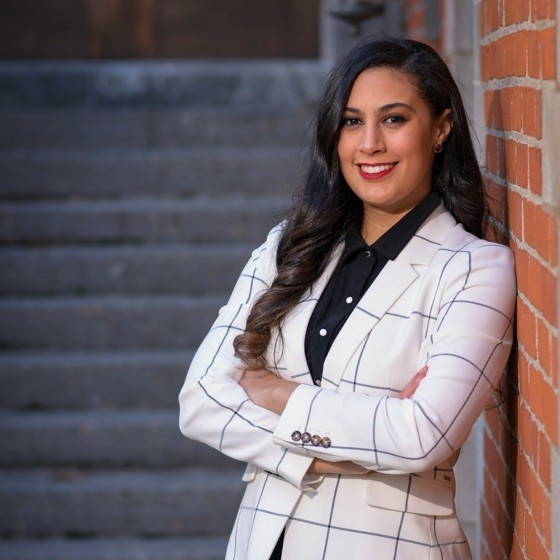 